　本申込書をFAX又はメールで送信してください。　　FAX：0185-46-2141　男鹿市ジオパーク学習センター団体申込書平成　　　年　　　月　　　日文化スポーツ課長　様住　　所：団 体 名：代表者名：電話番号：【体験学習の例】・液状化現象モデル学習＜マンホールが飛び出す！＞　　所要時間30分・岩石の比較観察学習＜男鹿の岩石の分類に挑戦！＞　　所要時間20～30分・地震のゆれモデル学習＜紙ぶるる＞　　　　　　　　　所要時間60分※実験内容、所要時間などについてはご相談ください。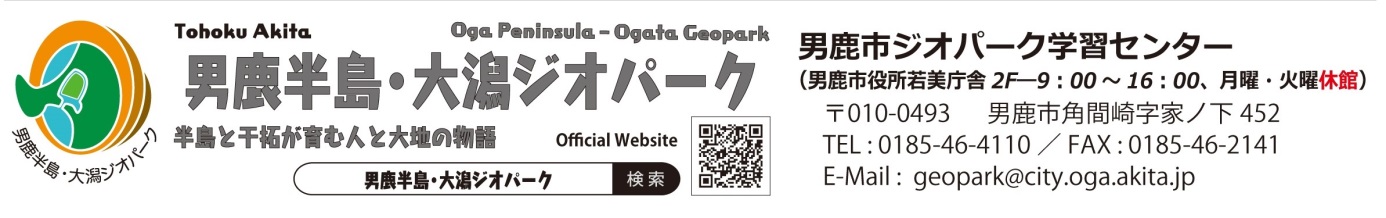 日　　時平成　　　年　　　月　　　日（　　曜日）時　　分から　　　時　　分まで平成　　　年　　　月　　　日（　　曜日）時　　分から　　　時　　分まで平成　　　年　　　月　　　日（　　曜日）時　　分から　　　時　　分まで人　　数小学生　　　　年生　　　　　人中学生　　　　年生　　　　　人大　人　　　　　人　　　　　　　　　合計　　　　人小学生　　　　年生　　　　　人中学生　　　　年生　　　　　人大　人　　　　　人　　　　　　　　　合計　　　　人小学生　　　　年生　　　　　人中学生　　　　年生　　　　　人大　人　　　　　人　　　　　　　　　合計　　　　人目　　的①学校の授業の一環　　　②団体の研修③その他（　　　　　　　　　　　　　　　　　　　　）①学校の授業の一環　　　②団体の研修③その他（　　　　　　　　　　　　　　　　　　　　）①学校の授業の一環　　　②団体の研修③その他（　　　　　　　　　　　　　　　　　　　　）体験学習の希望有 ・ 無現地ガイド希望有 ・ 無備　　考（その他希望等）課長主幹班員連絡調整授業科目学習セ担当未 ・ 済